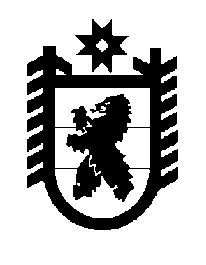 Российская Федерация Республика Карелия    ПРАВИТЕЛЬСТВО РЕСПУБЛИКИ КАРЕЛИЯРАСПОРЯЖЕНИЕот  1 марта 2019 года № 181р-Пг. Петрозаводск 1. Одобрить Соглашение между Министерством культуры 
Российской Федерации и Правительством Республики Карелия 
о предоставлении субсидии из федерального бюджета бюджету субъекта Российской Федерации на поддержку отрасли культуры (далее – Соглашение).2. Определить Министерство культуры Республики Карелия органом, уполномоченным на выполнение условий Соглашения.
Исполняющий обязанности Главы Республики Карелия              						 А.Е. Чепик